 	Clock Cards (Extension)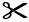 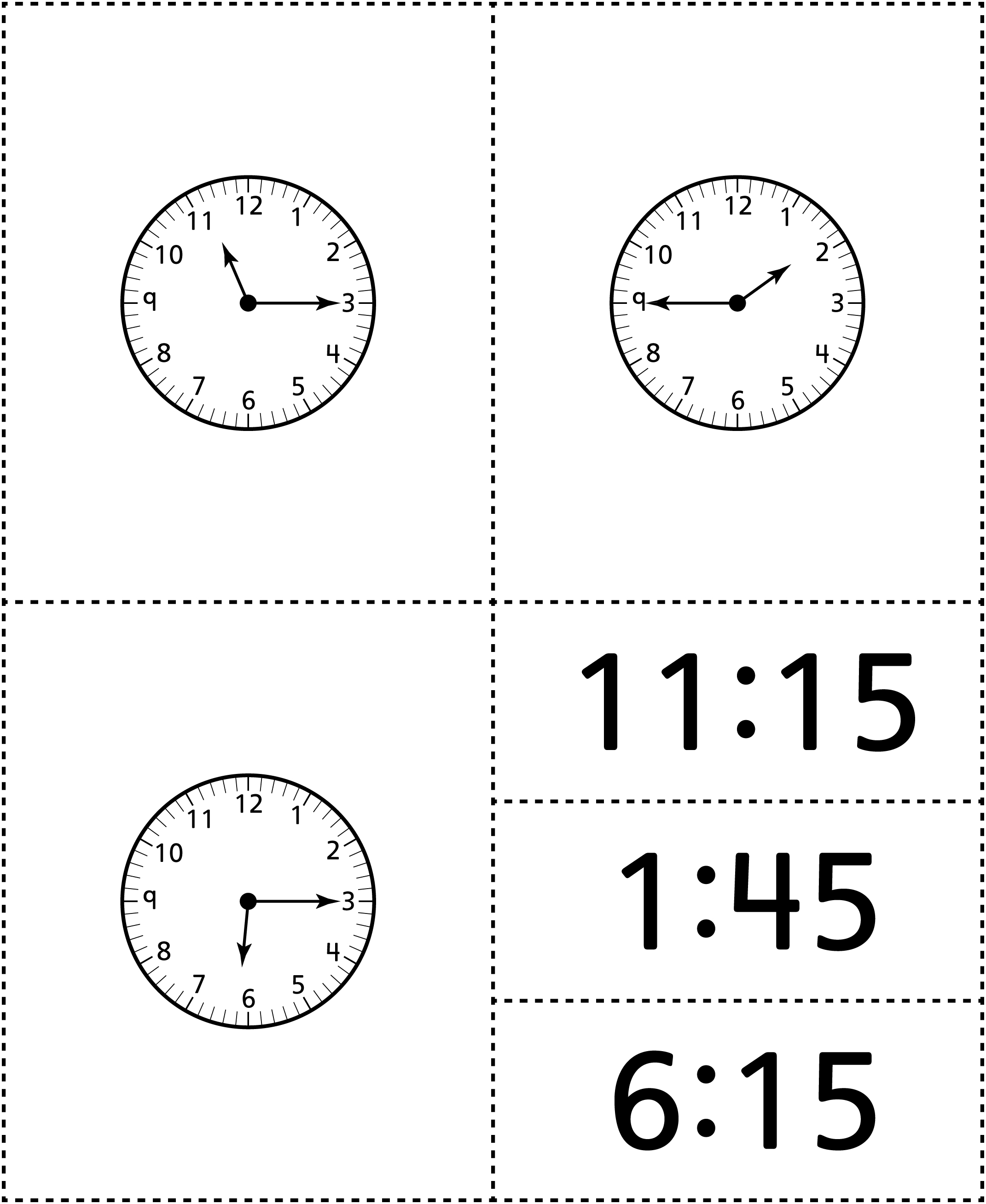 